T.CÇEKMEKÖY KAYMAKAMLIĞINESRİN UÇMAKLIOĞLU MESLEKİ VE TEKNİK ANADOLU LİSESİ MÜDÜRLÜĞÜ 2019-2023STRATEJİK PLANIARALIK 2019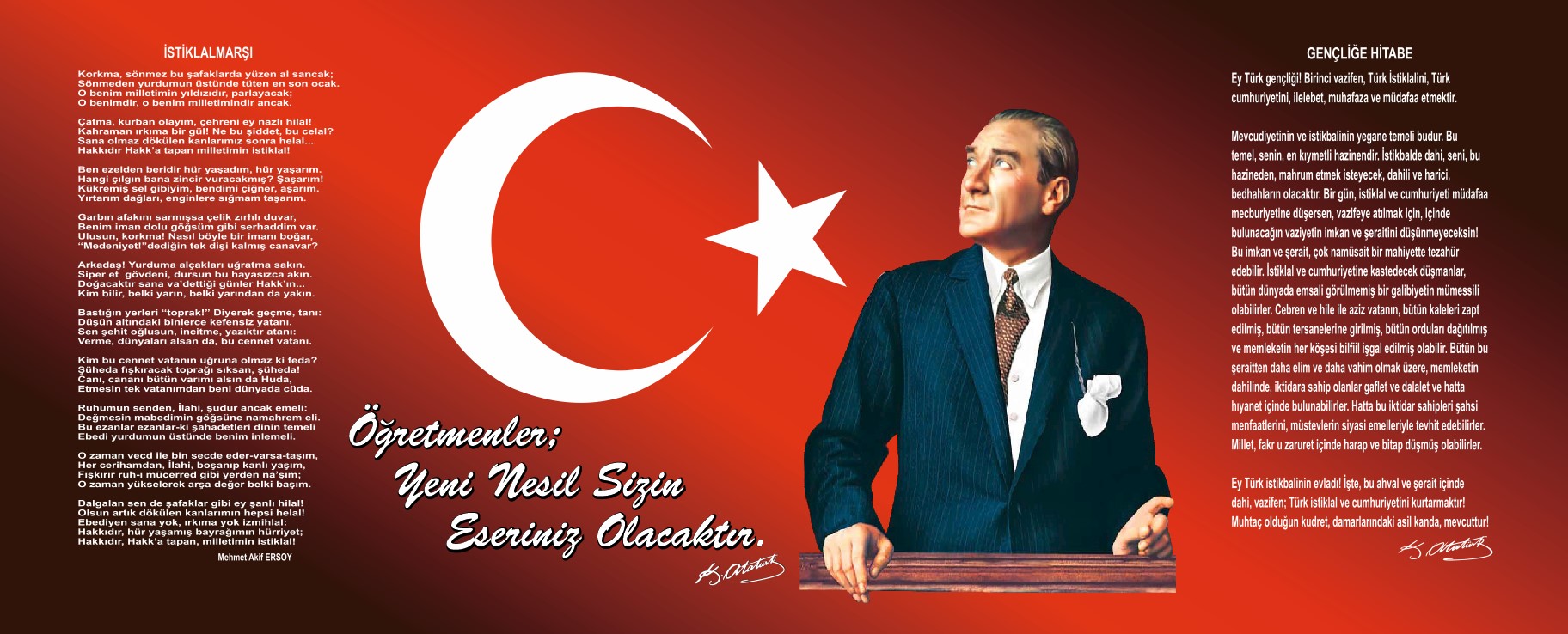  SUNUŞ* Uzun süredir üzerinde çalışılan (2019-2023) stratejik planımızın, okulumuzun geleceğine, ışık tutmasını diliyorum. Bu planın oluşmasında, paylaşımcı bir zihniyetle ve özveri ile çalışan tüm stratejik planlama grubunu kutluyorum.Kamu kuruluşlarında stratejik planlama sürecinin başlatılması, ülkemizin AB’ye uyum sürecinde giderek katılımcı bir yönetim tarzını benimsediğine ilişkin en önemli gelişmelerden biridir. Stratejik planlama ile tüm devlet kuruluşlarının kendi misyon, vizyon ve hedeflerini belirleyerek, bu hedeflere nasıl ulaşılabileceğine dair performans göstergelerini saptaması, bu kuruluşların hem işleyişte, hem de sonuçların kontrolünde özdenetime sahip olabilmesini mümkün kılmaktadır. Bu doğrultuda çıkarılan  “5018 sayılı Kamu Mali Yönetimi ve Kontrol Kanunu”, temelde hesap verebilirlik, mali saydamlık, mali disiplin, maliyet etkinliği ve yetki-sorumluluk denkliği ilkelerine dayanmaktadır. TC Başbakanlık Devlet Planlama Teşkilatı (DPT) 26 Mayıs 2006 tarihli Resmi Gazetede yayınlanan “Kamu İdarelerinde Stratejik Planlamaya İlişkin Usul ve Esaslar Hakkında Yönetmelik” te belirlenen kamu idarelerince hazırlanacak stratejik planların genel çerçevesini çizmiştir.Nesrin Uçmaklıoğlu Mesleki ve Teknik Anadolu Lisesi Stratejik Planı (2019-2023) ve buna bağlı performans göstergeleri de bu ilkeler gözetilerek hazırlanmıştır. Tüm harcama birimleri de aynı ilkelere uygun olarak kendi stratejik planlarını ve performans göstergelerini oluşturmuşlardır. Kurum olarak vizyonumuz ve misyonumuz, paylaştığımız ilke ve değerlerimiz, performans alanlarımız ortaya konulmuştur. Güçlü ve zayıf yönlerimiz, tehditlerimiz ve fırsatlarımız irdelenmiştir. Bugün artık nerede olduğumuzu, nereye ve nasıl varmak istediğimizi daha açık bir şekilde ve ortak aklın sonucu olarak algılıyoruz. Stratejik düşünmenin, stratejik yol almanın önemini kavrıyoruz.Okulumuz her biten yılın sonunda yapacağı izleme toplantılarıyla stratejik planının gerçekleşmesini izleyecek ve gerektiğinde sonraki dönem için revize çalışmalarını başlatacaktır. Nesrin Uçmaklıoğlu Mesleki ve Teknik Anadolu Lisesi Stratejik Planı (2019-2023), ancak okulumuzun tüm öğretmen kadrosunun ve idari birimlerinin katılımıyla uygulanabilir ve başarıya ulaşabilir. 2023 yılında hedeflerimize maksimum ölçüde ulaşabileceğimize inanıyorum.  Bu planın tüm öğrencilerimiz ve personelimiz için geleceğe ışık tutacak bir kaynak olduğunu düşünüyorum. Tüm çalışanlara çok teşekkür ediyorum. Çağdaş hedeflere, hep birlikte ulaşmak için hepimize başarılar diliyorum.Okul MüdürüŞazimet ARIKANİÇİNDEKİLERSunuş	3İçindekiler	4BÖLÜM I: GİRİŞ ve PLAN HAZIRLIK SÜRECİ	6BÖLÜM II: DURUM ANALİZİ	8Okulun Kısa Tanıtımı 	8Okulun Mevcut Durumu: Temel İstatistikler	9PAYDAŞ ANALİZİ	14GZFT (Güçlü, Zayıf, Fırsat, Tehdit) Analizi	25Gelişim ve Sorun Alanları	31BÖLÜM III: MİSYON, VİZYON VE TEMEL DEĞERLER	35MİSYONUMUZ 	35VİZYONUMUZ 	35TEMEL DEĞERLERİMİZ 	36BÖLÜM IV: AMAÇ, HEDEF VE EYLEMLER	37TEMA I: EĞİTİM VE ÖĞRETİME ERİŞİM	37TEMA II: EĞİTİM VE ÖĞRETİMDE KALİTENİN ARTIRILMASI	41TEMA III: KURUMSAL KAPASİTE	47V. BÖLÜM: MALİYETLENDİRME	541. BÖLÜMGİRİŞ VE PLAN HAZIRLIK SÜRECİ    BÖLÜM I: GİRİŞ ve PLAN HAZIRLIK SÜRECİ2019-2023 dönemi stratejik plan hazırlanması süreci Üst Kurul ve Stratejik Plan Ekibinin oluşturulması ile başlamıştır. Ekip tarafından oluşturulan çalışma takvimi kapsamında ilk aşamada durum analizi çalışmaları yapılmış ve durum analizi aşamasında paydaşlarımızın plan sürecine aktif katılımını sağlamak üzere paydaş anketi, toplantı ve görüşmeler yapılmıştır. Durum analizinin ardından geleceğe yönelim bölümüne geçilerek okulumuzun amaç, hedef, gösterge ve eylemleri belirlenmiştir. Çalışmaları yürüten ekip ve kurul bilgileri altta verilmiştir.                    2. BÖLÜMDURUM ANALİZİBÖLÜM II: DURUM ANALİZİDurum analizi bölümünde okulumuzun mevcut durumu ortaya konularak neredeyiz sorusuna yanıt bulunmaya çalışılmıştır. Bu kapsamda okulumuzun kısa tanıtımı, okul künyesi ve temel istatistikleri, paydaş analizi ve görüşleri ile okulumuzun Güçlü Zayıf Fırsat ve Tehditlerinin (GZFT) ele alındığı analize yer verilmiştir.OKULUN KISA TANITIMI2.1  KURUMSAL TARİHÇE  Okulumuz ilk kez 2004-2005 eğitim öğretim yılında   İstanbul Çekmeköy Şehit Öğretmen İzzet YÜKSEL İlköğretim okulunun  en üst katında  dört derslikte 60  öğrencisiyle eğitim ve öğretime başlamıştır. Ardından 2006-2007 öğretim yılında Çekmeköy Nesrin Uçmaklıoğlu Lisesi adıyla yeni binasına taşınan okulumuz 7950 m2 lik bir alanda eğitim öğretim hizmetine devam etmektedir.2012-2013 Eğitim Öğretim yılından itibaren Kız Meslek lisesine dönüşen okulumuz bünyesinde açılan Çocuk Gelişimi ve Eğitimi, Grafik ve Fotoğrafçılık  ile Giyim Üretim Teknolojisi alanlarında öğretime devam etmektedir. Sayın Nesrin Uçmaklıoğlu’nun desteğiyle yapılan okulumuzda halen  18 derslik, rehberlik servisi,  5 idare odası, 1 öğretmenler odası, 1 Grafik ve Fotoğrafçılık   atölyesi , 1 Giyim Üretim Teknolojileri bölümü atölyesi   ve 1 kapalı spor salonu bulunmaktadır.Okulun Mevcut Durumu: Temel İstatistiklerOkul KünyesiOkulumuzun temel girdilerine ilişkin bilgiler altta yer alan okul künyesine ilişkin tabloda yer almaktadır.Temel Bilgiler Tablosu- Okul Künyesi Çalışan BilgileriOkulumuzun çalışanlarına ilişkin bilgiler altta yer alan tabloda belirtilmiştir.Çalışan Bilgileri  TablosuOkulumuz Bina ve Alanları	Okulumuzun binası ile açık ve kapalı alanlarına ilişkin temel bilgiler altta yer almaktadır.Okul Yerleşkesine İlişkin Bilgiler Sınıf ve Öğrenci BilgileriDonanım ve Teknolojik KaynaklarımızTeknolojik kaynaklar başta olmak üzere okulumuzda bulunan çalışır durumdaki donanım malzemesine ilişkin bilgiye alttaki tabloda yer verilmiştir.Teknolojik Kaynaklar TablosuGelir ve Gider BilgisiOkulumuzun genel bütçe ödenekleri, okul aile birliği gelirleri ve diğer katkılar da dâhil olmak üzere gelir ve giderlerine ilişkin son iki yıl gerçekleşme bilgileri alttaki tabloda verilmiştir.PAYDAŞ ANALİZİKurumumuzun temel paydaşları öğrenci, veli ve öğretmen olmakla birlikte eğitimin dışsal etkisi nedeniyle okul çevresinde etkileşim içinde olunan geniş bir paydaş kitlesi bulunmaktadır. Paydaşlarımızın görüşleri anket, toplantı, dilek ve istek kutuları, elektronik ortamda iletilen önerilerde dâhil olmak üzere çeşitli yöntemlerle sürekli olarak alınmaktadır.Öğrenci Anketi Sonuçları:ÖĞRENCİ GÖRÜŞ  VE DEĞERLENDİRME GRAFİĞİÖğretmen Anketi Sonuçları:ÖĞRETMEN GÖRÜŞ  VE DEĞERLENDİRME GRAFİĞİVeli Anketi Sonuçları:VELİ GÖRÜŞ  VE DEĞERLENDİRME GRAFİĞİİŞLETME MEMNUNİYET ANKET SONBUÇLARIİŞLETME GÖRÜŞ VE DEĞERLENDİRME GRAFİĞİGZFT (Güçlü, Zayıf, Fırsat, Tehdit) Analizi Okulumuzun temel istatistiklerinde verilen okul künyesi, çalışan bilgileri, bina bilgileri, teknolojik kaynak bilgileri ve gelir gider bilgileri ile paydaş anketleri sonucunda ortaya çıkan sorun ve gelişime açık alanlar iç ve dış faktör olarak değerlendirilerek GZFT tablosunda belirtilmiştir. Dolayısıyla olguyu belirten istatistikler ile algıyı ölçen anketlerden çıkan sonuçlar tek bir analizde birleştirilmiştir.Kurumun güçlü ve zayıf yönleri donanım, malzeme, çalışan, iş yapma becerisi, kurumsal iletişim gibi çok çeşitli alanlarda kendisinden kaynaklı olan güçlülükleri ve zayıflıkları ifade etmektedir ve ayrımda temel olarak okul müdürü/müdürlüğü kapsamından bakılarak iç ayrımı yapılmıştır. GÜÇLÜ YÖNLERZAYIF YÖNLERDIŞ FAKTÖRLERFIRSATLARTEHDİTLER Gelişim ve Sorun AlanlarıGelişim ve sorun alanları analizi ile GZFT analizi sonucunda ortaya çıkan sonuçların planın geleceğe yönelim bölümü ile ilişkilendirilmesi ve buradan hareketle hedef, gösterge ve eylemlerin belirlenmesi sağlanmaktadır. Gelişim ve sorun alanları ayrımında eğitim ve öğretim faaliyetlerine ilişkin üç temel tema olan Eğitime Erişim, Eğitimde Kalite ve kurumsal Kapasite kullanılmıştır. Eğitime erişim, öğrencinin eğitim faaliyetine erişmesi ve tamamlamasına ilişkin süreçleri; Eğitimde kalite, öğrencinin akademik başarısı, sosyal ve bilişsel gelişimi ve istihdamı da dâhil olmak üzere eğitim ve öğretim sürecinin hayata hazırlama evresini; Kurumsal kapasite ise kurumsal yapı, kurum kültürü, donanım, bina gibi eğitim ve öğretim sürecine destek mahiyetinde olan kapasiteyi belirtmektedir.Gelişim ve sorun alanlarına ilişkin GZFT analizinden yola çıkılarak saptamalar yapılırken yukarıdaki tabloda yer alan ayrımda belirtilen temel sorun alanlarına dikkat edilmesi gerekmektedir.GELİŞİM VE SORUN ALANLARIMIZBÖLÜM III: MİSYON, VİZYON VE TEMEL DEĞERLEROkul Müdürlüğümüzün Misyon, vizyon, temel ilke ve değerlerinin oluşturulması kapsamında öğretmenlerimiz, öğrencilerimiz, velilerimiz, çalışanlarımız ve diğer paydaşlarımızdan alınan görüşler, sonucunda stratejik plan hazırlama ekibi tarafından oluşturulan Misyon, Vizyon, Temel Değerler; Okulumuz üst kurulana sunulmuş ve üst kurul tarafından onaylanmıştır.MİSYONUMUZ “Bugünün ve geleceğin ihtiyaçlarının ışığında; milli ve manevi değerlere bağlı ve bu değerleri çağdaş düşüncelerle destekleyebilen ve sentezleyebilen, teknolojiyi en iyi şekilde kullanabilecek mesleki bilgi, beceriye sahip, emeğe saygı duyan, faziletli, kendine güvenen nitelikli insan gücünü oluşturacak fertleri yetiştirmektir.”VİZYONUMUZNitelikli araştırmalar yapan, kalite kültürünü içselleştirmiş, bilgi ve yetkinliklerini insanlık ve ülke yararına kullanan ve evrensel düzeyde fark yaratarak geleceğe yön veren yenilikçi okul olmaktırTEMEL DEĞERLERİMİZHoşgörülüyüz İlgiliyiz Fedakarız  İşimizi  severek yaparız  Sevgi ve  saygıyı esas  alırız Dayanışmanın önemini benimser ve bu doğrultuda hareket ederiz.Donanımlı her bireyi lider kabul ederek öğrencilerimizi bu doğrultuda yetiştirmeye gayret ederiz Paydaşlarımızın  katılımını ve mutluluğunu sağlarız Dürüstlük ve güvenilirlik  çerçevesinde  hizmet  sunarız  Kaliteli eğitim   Kişilik haklarına önem veririz  Topluma  ve  çevreye  duyarlıyız  İdealist   öğrenci  yetiştiririz Adaletliyiz Önce ilçemiz Çekmeköy'de ,sonra da İstanbul'da  saygın bir kurum olmak için çalışırız.Görev dağılımı ve hizmet sunumunda adil oluruz ve çalışanın kuruma katkısını tanıyıp takdir  eder ve ödüllendiririz.BÖLÜM IV: AMAÇ, HEDEF VE EYLEMLERTEMA I: EĞİTİM VE ÖĞRETİME ERİŞİMStratejik Amaç 1:  Kayıt bölgemizde yer alan bütün lise kademesindeki öğrencilerin okullaşma oranlarını artıran, uyum ve devamsızlık sorunlarını gideren, onlara katılım ve tamamlama imkânı sunan etkin bir eğitim ve öğretime erişim süreci hâkim KılınacaktırStratejik Hedef 1.1 :  Kayıt bölgemizde yer alan lise kademesindeki öğrencilerin okullaşma oranları artırılacak, uyum, devamsızlık,katılım ve tamamlama sorunları giderilecektir.Performans Göstergeleri  EylemlerTEMA II: EĞİTİM VE ÖĞRETİMDE KALİTENİN ARTIRILMASIBu tema altında akademik başarı, sınav kaygıları, sınıfta kalma, ders başarıları ve kazanımları, disiplin sorunları, öğrencilerin bilimsel, sanatsal, kültürel ve sportif faaliyetleri yer almaktadır. Stratejik Amaç 2:    Öğrencilerimizin gelişen dünyaya uyum sağlayacak şekilde donanımlı bireyler olabilmesi için eğitim ve öğretimde kalite artırılacaktır. Stratejik Hedef 2.1:   Öğrenme kazanımlarını takip eden ve başta veli, okul ve öğrencilerimizin yakın çevresi olmak üzere tüm paydaşları sürece dâhil eden bir yönetim anlayışı ile öğrencilerimizin akademik başarıları artırılacaktır.Performans GöstergeleriEylemlerStratejik Hedef 2.2:  Öğrencilerimizin bilimsel, kültürel, sanatsal, sportif ve toplum hizmeti alanlarında etkinliklere katılımı artırılacak, yetenek ve becerileri geliştirilecektir.  Performans GöstergeleriEylemlerTEMA III: KURUMSAL KAPASİTEStratejik Amaç 3: Okulumuzun beşeri, mali, fiziki ve teknolojik unsurları ile yönetim ve organizasyonu, eğitim ve öğretimin niteliğini ve eğitime erişimi yükseltecek biçimde geliştirilecektir.Stratejik Hedef 3.1: Okulumuz personelinin mesleki yeterlilikleri ile iş doyumu ve motivasyonları artırılacaktır.Performans GöstergeleriEylemlerStratejik Hedef 3.2: Okulumuzun mali ve fiziksel altyapısı eğitim ve öğretim faaliyetlerinden beklenen sonuçların elde edilmesini sağlayacak biçimde sürdürülebilirlik ve verimlilik esasına göre geliştirilecektir.Performans göstergeleriEylemlerStratejik Hedef 3.3: Atölye fiziki alt yapısı güçlendirilecektir.Performans göstergeleriEylemlerStratejik Hedef 3.4: Okulumuzun yönetsel süreçleri, etkin bir izleme ve değerlendirme sistemiyle desteklenen, katılımcı, şeffaf ve hesap verebilir biçimde geliştirilecektir.Performans göstergeleriEylemlerV. BÖLÜM: MALİYETLENDİRME2019-2023 Stratejik Planı Faaliyet/Proje Maliyetlendirme TablosuVI. BÖLÜM: İZLEME VE DEĞERLENDİRMEOkulumuz Stratejik Planı izleme ve değerlendirme çalışmalarında 5 yıllık Stratejik Planın izlenmesi ve 1 yıllık gelişim planının izlenmesi olarak ikili bir ayrıma gidilecektir. Stratejik planın izlenmesinde 6 aylık dönemlerde izleme yapılacak denetim birimleri, il ve ilçe millî eğitim müdürlüğü ve Bakanlık denetim ve kontrollerine hazır halde tutulacaktır.Yıllık planın uygulanmasında yürütme ekipleri ve eylem sorumlularıyla aylık ilerleme toplantıları yapılacaktır. Toplantıda bir önceki ayda yapılanlar ve bir sonraki ayda yapılacaklar görüşülüp karara bağlanacaktır.STRATEJİK PLAN ÜST KURULUİli: İli: İli: İli: İlçesi:İlçesi:İlçesi:İlçesi:Adres: Hamidiye Mh. Mimar Sinan cd. Yeşilbahçe SkNo:1 . ÇEKMEKÖY / İSTANBULHamidiye Mh. Mimar Sinan cd. Yeşilbahçe SkNo:1 . ÇEKMEKÖY / İSTANBULHamidiye Mh. Mimar Sinan cd. Yeşilbahçe SkNo:1 . ÇEKMEKÖY / İSTANBULCoğrafi Konum (link):Coğrafi Konum (link):41°01'44.1"N 29°10'58.8"E41°01'44.1"N 29°10'58.8"ETelefon Numarası: (216) 641 99 60(216) 641 99 60(216) 641 99 60Faks Numarası:Faks Numarası:216 641 99 61216 641 99 61e- Posta Adresi:745893@meb.k12.tr745893@meb.k12.tr745893@meb.k12.trWeb sayfası adresi:Web sayfası adresi:http://nesrinucmaklioglulisesi.meb.k12.trhttp://nesrinucmaklioglulisesi.meb.k12.trKurum Kodu:745893745893745893Öğretim Şekli:Öğretim Şekli:Tam GünTam GünOkulun Hizmete Giriş Tarihi : Okulun Hizmete Giriş Tarihi : Okulun Hizmete Giriş Tarihi : Okulun Hizmete Giriş Tarihi : Toplam Çalışan  SayısıToplam Çalışan  Sayısı4949Öğrenci Sayısı:Kız599599Öğretmen SayısıKadın3737Öğrenci Sayısı:Erkek00Öğretmen SayısıErkek1212Öğrenci Sayısı:Toplam599599Öğretmen SayısıToplam4949Derslik Başına Düşen Öğrenci SayısıDerslik Başına Düşen Öğrenci SayısıDerslik Başına Düşen Öğrenci Sayısı:35Şube Başına Düşen Öğrenci SayısıŞube Başına Düşen Öğrenci SayısıŞube Başına Düşen Öğrenci Sayısı:30Öğretmen Başına Düşen Öğrenci SayısıÖğretmen Başına Düşen Öğrenci SayısıÖğretmen Başına Düşen Öğrenci Sayısı:12Şube Başına 30’dan Fazla Öğrencisi Olan Şube SayısıŞube Başına 30’dan Fazla Öğrencisi Olan Şube SayısıŞube Başına 30’dan Fazla Öğrencisi Olan Şube Sayısı:10Öğrenci Başına Düşen Toplam Gider  MiktarıÖğrenci Başına Düşen Toplam Gider  MiktarıÖğrenci Başına Düşen Toplam Gider  MiktarıÖğretmenlerin Kurumdaki Ortalama Görev SüresiÖğretmenlerin Kurumdaki Ortalama Görev SüresiÖğretmenlerin Kurumdaki Ortalama Görev Süresi5-10 yılUnvan*ErkekKadınToplamOkul Müdürü ve Müdür Yardımcısı156Kültür Dersi Öğretmeni81725Meslek Dersi Öğretmeni21113Rehber Öğretmen011Okul Öncesi Öğretmen044Ücretli Öğretmen134Memur(kadrosuz)011Yardımcı Personel 044Güvenlik Personeli101Toplam Çalışan Sayıları134659Özel AlanlarVarYokÖzel AlanlarVarYokOkul Kat Sayısı2Çok Amaçlı SalonXDerslik Sayısı17Çok Amaçlı SahaXDerslik Alanları (m2)42KütüphaneXKullanılan Derslik Sayısı18Fen LaboratuvarıXŞube Sayısı20Bilgisayar LaboratuvarıXİdari Odaların Alanı (m2)12Giyim AtölyesiXÖğretmenler Odası (m2)42Grafik AtölyesiXOkul Oturum Alanı (m2)2400PansiyonXOkul Bahçesi (Açık Alan)(m2)5605Okul Kapalı Alan (m2)2400Sanatsal, bilimsel ve sportif amaçlı toplam alan (m2)1200Kantin (m2)15Tuvalet Sayısı16Diğer (………….)SINIFIKızErkekToplamSINIFIKızErkekToplam9/A41-4111/A37-379/B43-4311/B38-389/C40-4011/C34-349/D39-3911/D24-249/E40-4011/E26-2610/A20-2012/A24-2410/B22-2212/B25-2510/C33-3312/C31-3110/D30-3012/D28-2812/E23-23Akıllı Tahta Sayısı19TV Sayısı6Masaüstü Bilgisayar Sayısı34Yazıcı Sayısı6Taşınabilir Bilgisayar Sayısı4Fotokopi Makinesi Sayısı2Projeksiyon Sayısı2İnternet Bağlantı Hızı50mb/sYıllarGelir MiktarıGider Miktarı201757.78045.1682018196.970207.078Sıra NoMADDELERKATILMA DERECESİKATILMA DERECESİKATILMA DERECESİKATILMA DERECESİKATILMA DERECESİSıra NoMADDELERKesinlikle KatılıyorumKatılıyorumKararsızımKısmen KatılıyorumKatılmıyorum1Öğretmenlerimle ihtiyaç duyduğumda rahatlıkla görüşebilirim.971384631312Okul müdürü ile ihtiyaç duyduğumda rahatlıkla konuşabiliyorum.791286931413Okulun rehberlik servisinden yeterince yararlanabiliyorum.97935951474Okula ilettiğimiz öneri ve isteklerimiz dikkate alınır.122727349385Okulda kendimi güvende hissediyorum.841215040506Okulda öğrencilerle ilgili alınan kararlarda bizlerin görüşleri alınır.128645352387Öğretmenler yeniliğe açık olarak derslerin işlenişinde çeşitli yöntemler kullanmaktadır.781034850618Derslerde konuya göre uygun araç gereçler kullanılmaktadır.691104535769Teneffüslerde ihtiyaçlarımı giderebiliyorum.7810344417010Okulun içi ve dışı temizdir.1255758613611Okulun binası ve diğer fiziki mekânlar yeterlidir.2443354717012Okul kantininde satılan malzemeler sağlıklı ve güvenlidir.1018514918713Okulumuzda yeterli miktarda sanatsal ve kültürel faaliyetler düzenlenmektedir.17436416423Sıra NoMADDELERKATILMA DERECESİKATILMA DERECESİKATILMA DERECESİKATILMA DERECESİKATILMA DERECESİSıra NoMADDELERKesinlikle KatılıyorumKatılıyorumKararsızımKısmen KatılıyorumKatılmıyorum1Okulumuzda alınan kararlar, çalışanların katılımıyla alınır.5201812Kurumdaki tüm duyurular çalışanlara zamanında iletilir.10242213Her türlü ödüllendirmede adil olma, tarafsızlık ve objektiflik esastır.5237124Kendimi, okulun değerli bir üyesi olarak görürüm.4254155Çalıştığım okul bana kendimi geliştirme imkânı tanımaktadır.3235366Okul, teknik araç ve gereç yönünden yeterli donanıma sahiptir.012411137Okulda çalışanlara yönelik sosyal ve kültürel faaliyetler düzenlenir.4206538Okulda öğretmenler arasında ayrım yapılmamaktadır.4225159Okulumuzda yerelde ve toplum üzerinde olumlu etki bırakacak çalışmalar yapmaktadır.22726110Yöneticilerimiz, yaratıcı ve yenilikçi düşüncelerin üretilmesini teşvik etmektedir.52911211Yöneticiler, okulun vizyonunu, stratejilerini, iyileştirmeye açık alanlarını vs. çalışanlarla paylaşır.82532112Okulumuzda sadece öğretmenlerin kullanımına tahsis edilmiş yerler yeterlidir.212410913Alanıma ilişkin yenilik ve gelişmeleri takip eder ve kendimi güncellerim.726221Sıra NoMADDELERKATILMA DERECESİKATILMA DERECESİKATILMA DERECESİKATILMA DERECESİKATILMA DERECESİSıra NoMADDELERKesinlikle KatılıyorumKatılıyorumKararsızımKısmen KatılıyorumKatılmıyorum1İhtiyaç duyduğumda okul çalışanlarıyla rahatlıkla görüşebiliyorum.641414148492Bizi ilgilendiren okul duyurularını zamanında öğreniyorum. 1111493026323Öğrencimle ilgili konularda okulda rehberlik hizmeti alabiliyorum.711117243644Okula ilettiğim istek ve şikâyetlerim dikkate alınıyor. 46948852865Öğretmenler yeniliğe açık olarak derslerin işlenişinde çeşitli yöntemler kullanmaktadır.681107250486Okulda yabancı kişilere karşı güvenlik önlemleri alınmaktadır. 851184942427Okulda bizleri ilgilendiren kararlarda görüşlerimiz dikkate alınır. 731215841468E-Okul Veli Bilgilendirme Sistemi ile okulun internet sayfasını düzenli olarak takip ediyorum.921024640449Çocuğumun okulunu sevdiğini ve öğretmenleriyle iyi anlaştığını düşünüyorum.838952464510Okul, teknik araç ve gereç yönünden yeterli donanıma sahiptir.356974748611Okul her zaman temiz ve bakımlıdır.2867687310412Okulun binası ve diğer fiziki mekânlar yeterlidir.2965647512213Okulumuzda yeterli miktarda sanatsal ve kültürel faaliyetler düzenlenmektedir.26715764118SIRA NOGÖSTERGELERTam ÇokOrtaAzHiçbiriHiçbiri1Okul yöneticileri ve  koordinatör  öğretmenlerle  iletişim kurarım.191966111100002İşletmede staj gören öğrenciler işletme çalışanları ile  iletişim kurar.19192222222220B) İşbirliğiB) İşbirliği3Okul yöneticileri ve koordinatör öğretmenler, işletme ile işbirliği yapar.232344000000004Staj gören öğrenciler ile ilgili  bilgiler işletmeye  zamannda iletilir.242444000000005Okul,  iş güvenliği konusunda işletme ile işbirliği yapar.23232255550000C) Dilek, Öneri ve Şikayetler (dinleme, dikkate alma, yanıtlama vb.)C) Dilek, Öneri ve Şikayetler (dinleme, dikkate alma, yanıtlama vb.)6Dilek, öneri  ve şikayetlerimi  ilgili kişilere iletebilirim.262633111100007Okula ilettiğim dilek, öneri  ve şikayetlerim  dikkate alınır.242444000000008Dilek, öneri  ve şikayetlerimle ilgili sonuca ilişkin bilgilendirme yapılır.24244400000000D) GüvenilirlikD) Güvenilirlik9İşletmede staj yapan öğrencilerin mesleki yeterliliklerine güvenirim.2121443333000110İşletmelerde staj yapan öğrencilerin iş ahlakı ve iş disiplinine güvenirim.2121662222000011Okulun eğitim-öğretim yeterliliğine güvenirim.19195522221110E) Kararlara KatılımE) Kararlara Katılım12İşletmelerde staj yapan öğrencilerle ilgili  görüşlerimiz dikkate alınır.2424440000000013Staj uygulama planlarının hazırlanmasında  önerilerimiz dikkate alınır.24244400000000F) Okulda Uygulanan Programların Niteliği ve YeterliliğiF) Okulda Uygulanan Programların Niteliği ve Yeterliliği14Okulda seçilen modüller işletmelerin faaliyet alanlarıyla uyumludur.2020554444111015İşletmede staj gören öğrenciler temel mesleki donanıma sahiptir.18186622222220G) Program GeliştirmeG) Program Geliştirme16İlimizdeki işletmelerin faaliyet alanları dikkate alınarak modül seçimi yapılır.2222116666111017Okulda öğretim programları, öğretim materyalleri ve metotları işletmeleri destekleyecek ve  geliştirecek şekilde hazırlanır.21211166660000H) Eğitimcilerin YeterliliğiH) Eğitimcilerin Yeterliliği18Koordinatör öğretmen, işletmede staj yapan öğrencileri yerinde izler ve onlara rehberlik yapar.24240044441110I) Eğitim Araç ve Gerecinin, Okul ve Atelye Donanımının YeterliliğiI) Eğitim Araç ve Gerecinin, Okul ve Atelye Donanımının Yeterliliği19 Okulda mesleki eğitimle ilgili atelye yeterlidir.2121115555111020Okulda atelye eğitimleri öğrencilerin mesleki gelişimine katkı sağlar.21211133331110J) İşletmede Çalışan/Staj Gören/Mezun Öğrencilerin İşe İlişkin Tavır, Tutum ve DavranışlarıJ) İşletmede Çalışan/Staj Gören/Mezun Öğrencilerin İşe İlişkin Tavır, Tutum ve Davranışları21Okul, işletmede staj gören öğrencilere meslek ahlakı ve iş disiplini kazandırır.2222552222111022İşe alma sürecinde bu okulun öğrencileri tercih edilir.22224411110000K) İşletmede Çalışan/Staj Gören/Mezun Öğrencilerin Ekip Çalışmalarına YatkınlığıK) İşletmede Çalışan/Staj Gören/Mezun Öğrencilerin Ekip Çalışmalarına Yatkınlığı23İşletmede staj yapan öğrenciler, çalışanlarla uyum içinde çalışır.2323332222000024İşletmede staj yapan öğrenciler, işe yönelik geliştirici önerilerde bulunur.20206622221111L) İşletmede Çalışan/Staj Gören/Mezun Öğrencilerin Bilgi ve İletişim Teknolojilerine YatkınlığıL) İşletmede Çalışan/Staj Gören/Mezun Öğrencilerin Bilgi ve İletişim Teknolojilerine Yatkınlığı25İşletmede staj yapan öğrenciler, bilgi ve iletişim teknolojilerini kullanırlar.19197722220001M) İşletmede Çalışan/Staj Gören/Mezun Öğrencilerin Bilgi ve Beceri DüzeyiM) İşletmede Çalışan/Staj Gören/Mezun Öğrencilerin Bilgi ve Beceri Düzeyi26İşletmede staj yapan öğrenciler mesleki bilgi ve beceriye sahiptir.1818554444000027 İşletmede staj yapan öğrenciler, verilen işi standartlara uygun olarak yapar. 18188811111110ÖğrencilerSportif ve sanatsal faaliyetlerin sürekli yapılabilmesiÇalışanlarYenilikçi, yaratıcı, teknolojik gelişime açık, proje yapabilen, sosyal, ekip ruhuna inanan kişilerin olmasıVelilerOkul veli işbirliğinin olmasıBina ve YerleşkeOkul binasının merkeze yakın olmasıOkul bahçesinin dış mekan etkinlikleri için uygun olması Okula ulaşımın kolay olmasıDonanımFatih Projesi altyapısının olması, akıllı tahtaların kullanılması Güvenlik kameralarının olmasıBütçeBakanlık ödeneklerinin gelmesi ve spor salonu faaliyet gelirinin olmasıYönetim SüreçleriŞeffaf, paylaşımcı, değişime açık bir yönetim anlayışının bulunması Komisyonların etkin çalışması Yeniliklerin okul yönetimi ve öğretmenler tarafından takip edilerek uygulanması Yönetim kadrosunun kadrolu yöneticilerden oluşması     İletişim Süreçleri Okulun diğer okul ve kurumlarla işbirliği içinde olması Okul yönetici ve öğretmenlerinin ihtiyaç duyduğunda İlçe Milli Eğitim Müdürlüğü yöneticilerine ulaşabilmesi Okul Aile Birliğinin iş birliğine açık olması STK ve yerel yönetimlerle işbirliği içinde olunması Üniversite ile işbirliğinde olunmasıDiğer1. Rehberlik servisinin aktif çalışması2. Temizlik ve hijyene dikkat edilmesi 3.Çeşitli proje ve uygulamalar kapsamında okulun yapmuş olduğu çalışmalar4. Okulumuzun güçlü bir bilgi birikimine ve deneyime sahip olması5. Beyaz Bayrak sahibi olmamızÖğrenciler	Mesleki Eğitime, ilgisi düşük olan öğrencilerin okulumuzu tercih etmesiMeslek lisesi öğrenci eğitim  giderlerinin, düz liseye göre daha fazla olmasıMeslek Liselerine karşın Öğrenci talebinin son yıllarda  azalması.Parçalamış aile çocuklarının sayısının çok fazla olmasıOkula yeni yerleşen Öğrencilerimizin çoğunluğunun hazır bulunuşluk düzeylerinin zayıf olmasıOkuma alışkanlığının az olmasıÖğrencilerin devamsızlık sorununun olması. Öğrencilerimizin akademik gelecek kaygılarının olmaması.Teknolojik aletlere bağımlılığın artışıKaynaştırma öğrencilerin sayısının artması ve kaynaştırma eğitiminin kalabalık sınıflarda zorlaşmasıÇalışanlarMeslek dersi öğretmenlerinin  okul dışı etkinliklerine  yönelik ders yoğunluğunun fazla olmasıKadrolu hizmetlinin yetersiz olmasıBireysel performansların takdir ve ödüllendirmelerinin okul dışı üst yönetimleri tarafından yapılamamasıÖğretmen başına düşen öğrenci sayısının fazla olmasıVelilerVelilerin okul ve eğitim öğretime yönelik olumsuz tutumlarıÇalışan anne babaların okul görüşmeleri için yeterli zaman ayırmamasıParçalanmış ailelere mensup öğrenci sayısının fazlalığıBina ve YerleşkeKonferans salonu/çok amaçlı salonun olmamasıBinanın Anadolu Lisesinden meslek lisesine dönüştürülmesi nedeniyle bazı kısımlarla uyuşmazlıklar göstermesiDerslik başına düşen öğrenci sayısının fazla olmasıDonanımAlanlar/dal öğrencileri için  için atölye sayısının yetersizliği İnternet erişim kısıtlılığı Rehberlik servisinin fiziki koşullarının yetersizliği Konferans salonunun olmamasıAtölye donanımı için fiziki kapasitenin yetersizliğiBütçeMeslek lisesi olmasından dolayı okul ihtiyaçlarının fazla olması Yönetim SüreçleriYöneticilerin ağır iş yükü nedeniyle okul içi sorunlara yeterli zamanı ayıramamasıMüfredat programını ders dışı sosyal faaliyet ve sosyal kulüp çalışmalarına fırsat vermemesiDiğerOkulumuzda bir revir ve sağlık personelinin bulunmaması. Kantin alanının yetersizliğiOkulumuzun tamgün olması sebebiyle  öğrenciler için sıcak yemeğin çıkmamasıPolitikYerel yönetimlerle olumlu işbirliğiSiyasi yöneticilerin ve sivil toplum örgütlerinin eğitime ilişkin çalışmalara olumlu ilgi ve katkısıÜst politika belgelerinde eğitimin öneminin vurgulanması,  eğitime ilişkin hedef, gelişim ve sorun alanları gibi hususlara açıkça yer verilmesi ve bunların Bakanlığımızın öncelikli eğitim politikalarına yön vermesiEkonomikOkul çevresinde farklı tür ve çeşitlilikte esnafın olmasıMesleki ve teknik eğitimin iş dünyası, yerli ve millî sektörün ihtiyaç duyduğu meslek elemanlarına mesleğin gerektirdiği bilgi, beceri, tutum, tavır ve meslek ahlakını kazandırarak iş gücünün niteliğinin, mezunların istihdam edilebilirliğini artırması ve üretime katkı sağlaması,Girişimcilik konusunda farkındalığın artmasıSosyolojikYeni yerleşim merkezlerinin kurulması ve diğer okul ve kurumlarla iletişiminin güçlü olmasıEğitimde kalite ve niteliğin artmasına katkı sağlamasıTeknolojikTeknoloji ürünlerinin herkes tarafından rahat ve kolay kullanımıGelişen teknolojinin kişinin bilgiye ulaşma imkânlarını artırması,Okulumuzun tüm sınıflarında akıllı tahta bulunması, Mevzuat-YasalPersonelin yasal hak ve sorumluluklarının belli olmasıMeslek lisesi mezunlarına; işyeri açma belgesi, Diploma eki vb ek belgeler verilmesi, meslek lisesi öğrencilerine ise stajda ücret ödenmesi, öğrenim gördükleri süreç boyunca da sigorta girişlerinin ve primlerinin ödeniyor olması gibi avantajlar.EkolojikÇevre duyarlılığı olan kurumların MEB ile işbirliği yapması, bu kurumların ilimizde çok yaygın olması ve İl Müdürlüğümüz ile de işbirliği yapıyor olmaları,*Uygulanan müfredatta çevreye yönelik tema ve kazanımların bulunması, öğretmen ve öğrencilerilerinde konu ile ilgili duyarlılıkların yüksek olması.*Belediye tarafından ekolojik bir parkın yapılmış olmasıO (Sıfır )Atık Projesinin UygulanmasıPolitikEğitim politikalarının sürekli değişmesi ve kısa süreli olması, izlenecek stratejilerin ileriye dönük simülasyonlarının yapılmasını güçleştirmesi,  dolayısıyla beklenen olumlu etkiyi sağlayamaması*Ülkemizde geçici koruma kapsamında bulunan yabancılara yönelik eğitim öğretim hizmetlerinde uluslararası desteğin az olmasıEkonomik*Çekmeköy bölgesi ekonomik gelir düzeyinin düşük olması*KOBİ desteğinin olmaması*Mezunların istihdam sorunu*Eğitim kaynaklarının kullanımının etkili ve etkin planlanamamasıSosyolojik*Çekmeköy bölgesinde farklı kültürlerden insanların olması nedeni ile ortak bir kültürünün olmaması *Parçalanmış ve problemli ailelerin fazla olması*okul çıkış kapısının direkt olarak ana caddeye açılması*Kamuoyunun eğitim öğretimin kalitesi ile eğitim öğretim çalışanlarının niteliğine ilişkin beklenti ve algısının farklı olmasıMevzuat-YasalYükseköğrenim kurumlarına öğrenci yerleştirilmesinde uygulanan kriterlerKısa zaman içinde hazırlanmak zorunda olan  mevzuatların üst hukukla örtüşmemesi ve eksikliklerinin bulunması Değişen mevzuatı uyumlaştırmak için sürenin sınırlı oluşu EkolojikÇevrede binalaşma oranının artması yeşil alanın azalmasıTeknolojik Sosyal medyanın fazla kullanılması zararlı sitelere erişimin kolaylığıTV programlarının öğrenciler üzerindeki olumsuz etkisiEğitim ve Öğretime ErişimEğitim ve Öğretimde KaliteKurumsal KapasiteEğitime ErişimEğitimde KaliteKurumsal KapasiteOkullaşma OranıAkademik BaşarıKurumsal İletişimOkula Devam/ DevamsızlıkSosyal, Kültürel ve Fiziksel GelişimKurumsal YönetimOkula Uyum/ Özel Eğitim öğrencilerinin okula uyumuDeğerler EğitimiBina ve YerleşkeÖzel Eğitime İhtiyaç Duyan BireylerSınıf TekrarıDonanımYabancı Öğrencilerİstihdam Edilebilirlik ve Yönlendirmeİş Güvenliği, Okul GüvenliğiHayat Boyu ÖğrenmeÖğretim YöntemleriTemizlik, HijyenOkul KontenjanıDers Araç GereçleriPaydaş MemnuniyetiUlusal ve Uluslar Arası Yarışmalar, ProjelerOkul Dışı Öğrenme OrtamlarıSportif Faaliyetler 1. TEMA: EĞİTİM VE ÖĞRETİME ERİŞİM 1. TEMA: EĞİTİM VE ÖĞRETİME ERİŞİM 1. TEMA: EĞİTİM VE ÖĞRETİME ERİŞİM 1. TEMA: EĞİTİM VE ÖĞRETİME ERİŞİM11Kayıt bölgesindeki öğrencilerin kayıt durumuKayıt bölgesindeki öğrencilerin kayıt durumu22Devam/devamsızlıkDevam/devamsızlık33Özel eğitime ihtiyaç duyan bireylerin uygun eğitime erişimiÖzel eğitime ihtiyaç duyan bireylerin uygun eğitime erişimi44Yabancı uyruklu öğrencilerin eğitimiYabancı uyruklu öğrencilerin eğitimi55Sınıf tekrarı ve eğitim öğretim süreçlerini tamamlamaSınıf tekrarı ve eğitim öğretim süreçlerini tamamlama66Mesleki eğitimin sektöre uyumunun sağlanmasıMesleki eğitimin sektöre uyumunun sağlanması77Mezunların alanında istihdam oranlarıMezunların alanında istihdam oranları2. TEMA: EĞİTİM VE ÖĞRETİMDE KALİTE2. TEMA: EĞİTİM VE ÖĞRETİMDE KALİTE2. TEMA: EĞİTİM VE ÖĞRETİMDE KALİTE1Öğrencilerin akademik başarı düzeylerinin geliştirilmesi Öğrencilerin akademik başarı düzeylerinin geliştirilmesi 2Öğrencilerin bireysel gelişimlerine yönelik faaliyetlerin arttırılmasıÖğrencilerin bireysel gelişimlerine yönelik faaliyetlerin arttırılması3Eğitim-öğretim sürecinde sanatsal, sportif ve kültürel faaliyet türlerinin çoğaltılmasıEğitim-öğretim sürecinde sanatsal, sportif ve kültürel faaliyet türlerinin çoğaltılması4Kurumsal aidiyet duygusunun geliştirilmesiKurumsal aidiyet duygusunun geliştirilmesi5Eğitimde bilgi ve iletişim teknolojilerinin kullanımıEğitimde bilgi ve iletişim teknolojilerinin kullanımı6Destekleme ve yetişme kurslarıDestekleme ve yetişme kursları7Öğretmenlere yönelik hizmet içi eğitimlerÖğretmenlere yönelik hizmet içi eğitimler8Eğitimi destekleyecek ve geliştirecek projeler geliştirmeEğitimi destekleyecek ve geliştirecek projeler geliştirme9Kitap okuma alışkanlığının olumsuz yansımaları.Kitap okuma alışkanlığının olumsuz yansımaları.10Öğrenci, veli ve öğretmen memnuniyetiÖğrenci, veli ve öğretmen memnuniyeti3. TEMA: KURUMSAL KAPASİTE3. TEMA: KURUMSAL KAPASİTE1İnsan kaynaklarının genel ve mesleki yetkinliklerinin  hizmet içi eğitim yoluyla geliştirilmesi2Demokratik yönetim anlayışının geliştirilmesi3Okulun fiziki ve mali kaynaklarının gelişiminin sağlanması4İç ve dış paydaşlar arasında istenilen iletişimin azami ölçüde sağlanması5Projelerin etkililiği ve proje çıktıların sürdürülebilirliğinin sağlanması6İş güvenliği ve sivil savunma bilincinin oluşturulması7Kültürel, sosyal ve sportif alanlar8Özel eğitime ihtiyacı olan öğrencilere uygun  eğitim ve öğretim ortamları(Destek odası) uygulaması9Çalışanların ödüllendirilmesi ve motivasyonNoPERFORMANS GÖSTERGESİPERFORMANS GÖSTERGESİMevcutHEDEF HEDEF HEDEF HEDEF HEDEF NoPERFORMANS GÖSTERGESİPERFORMANS GÖSTERGESİ201820192020202120222023PG.1.1.1Okullaşma oranıPG.1.1.1.1 Okulun mevcut Anadolu Meslek Lisesi öğrenci sayısı604600650650650650PG.1.1.1Okullaşma oranıPG.1.1.1.2 Okulun mevcut Mesleki Açık Lise öğrenci sayısı758085909595PG.1.1.1Okullaşma oranıPG.1.1.1.3 Okulun mevcut Okul Öncesi öğrenci sayısı717375808080PG.1.1.1Okullaşma oranıPG.1.1.1.4 Okulumuz için belirlenen kontenjan doluluk oranı (%)%90%90%92%93%95%98PG.1.1.2Okula yeni başlayan öğrencilerden uyum eğitimine katılanların oranı (%)Okula yeni başlayan öğrencilerden uyum eğitimine katılanların oranı (%)%5%7%10%15%20%25PG.1.1.3Bir eğitim ve öğretim döneminde özürlü ve özürsüz 20 gün ve üzeri devamsızlık yapan öğrenci oranı (%)PG.1.1.4.1 Anaokulu%1%1%1%1%1%1PG.1.1.3Bir eğitim ve öğretim döneminde özürlü ve özürsüz 20 gün ve üzeri devamsızlık yapan öğrenci oranı (%)PG.1.1.4.2 9. Sınıf%13,95%4.85%3%2%1%1PG.1.1.3Bir eğitim ve öğretim döneminde özürlü ve özürsüz 20 gün ve üzeri devamsızlık yapan öğrenci oranı (%)PG.1.1.4.3 10. Sınıf%1.71%1.8%1%1%1%1PG.1.1.3Bir eğitim ve öğretim döneminde özürlü ve özürsüz 20 gün ve üzeri devamsızlık yapan öğrenci oranı (%)PG.1.1.4.4 11. Sınıf%0,75%0,6%0,5%0,4%0,3%0,2PG.1.1.3Bir eğitim ve öğretim döneminde özürlü ve özürsüz 20 gün ve üzeri devamsızlık yapan öğrenci oranı (%)PG.1.1.4.5 12. Sınıf%1,68%1.52%1.2%1%0,8%0,2PG.1.1.3Bir eğitim ve öğretim döneminde özürlü ve özürsüz 20 gün ve üzeri devamsızlık yapan öğrenci oranı (%)PG.1.1.4.6 Toplam (Genel) %5.4%3,6%3%2%1%0,5PG.1.1.3Bir eğitim ve öğretim döneminde özürlü ve özürsüz 20 gün ve üzeri devamsızlık yapan öğrenci oranı (%)PG.1.1.4.7 Yabancı öğrenci%0%0%0%0%0%0PG.1.1.4Ders dışı faaliyetlere katılım oranı (%)PG.1.1.5.1 Öğrencilerin hayat boyu öğrenme kapsamında açılan kurslara katılım oranı (%)%2,98%3,49%5%7%10%12PG.1.1.4Ders dışı faaliyetlere katılım oranı (%)PG.1.1.5.2 Öğrencilerin hayat boyu öğrenme kapsamında açılan kursları tamamlama oranı%85%90%92%94%97%99PG.1.1.4Ders dışı faaliyetlere katılım oranı (%)PG.1.1.5.3 Okul bölgesinde okul ve mahalle spor kulüplerinden yararlanan öğrenci oranı (%)%85%90%95%97%98%99NoEylem İfadesiEylem SorumlusuEylem Tarihi1.1.1Milli Eğitim Bakanlığı’nın Yerleştirme Yöntemine GöreOkulumuza Yerleşecek Öğrenci Sayılarının KontenjanlarıKonusunda İlgili Birimlerle İşbirliği Yapmak.Okul MüdürüOcak 2020-Nisan 20201.1.1Ortaöğretime geçiş sınavlarında başarılı olan bölgedeki öğrencilerin okulumuzu tercih etmelerini sağlamak amacıyla okul tanıtıcı programlar düzenlenecektir.1.1.29. sınıf öğrencileri için öğrenci ve veli uyum programı çalışmaları yapılacaktırMüdür Yardımcısı09 Eylül -19 Haziran1.1.29. sınıf öğrencileri için öğrenci ve veli uyum programı çalışmaları yapılacaktırSınıf Rehber Öğretmen09 Eylül -19 Haziran1.1.3. Okul Öncesi Eğitimde Ailelere Düşen MaliyetiAzaltacak Düzenlemeler YapılacaktırMüdür Yardımcısı09 Eylül -19 Haziran1.1.3Özellikle devamsızlık yapan öğrencilerin velileri ile görüşmeler artırılacak, veli ziyaretleri yapılacaktır.Müdür Yardımcısı09 Eylül -19 Haziran1.1.3. Okul paydaşları ile işbirliğine gidilerek devamsızlık yapan öğrencilerin kültür, sanat ve spor faaliyetlerine yönlendirilmesi teşvik edilecektir.Müdür Yardımcısı09 Eylül-14 Eylül 20191.1.3Devamsızlık yapan öğrencilerin tespiti ve erken uyarı sistemi için çalışmalar yapılacaktır.Müdür Yardımcısı09 Eylül -19 Haziran1.1.3Örgün Eğitim Dışına Çıkan Öğrencilerin Çıkış SebebiAraştırılarak Sayılarını En Aza İndirgenecektir.Müdür Yardımcısı09 Eylül -19 Haziran1.1.4Halk Eğitimi Merkezleriyle işbirliği içerisinde kurslar tanıtılacak ve öğrenciler teşvik edilecektir.Müdür Yardımcısı09 Eylül -19 Haziran1.1.4Toplumsal sorumluluk ve gönüllülük programlarına öğrencilerin katılımı teşvik edilecektir.Müdür Yardımcısı09 Eylül -19 HaziranNoPERFORMANS GÖSTERGESİPERFORMANS GÖSTERGESİPERFORMANS GÖSTERGESİMevcutHEDEFHEDEFHEDEFHEDEFHEDEFHEDEFNoPERFORMANS GÖSTERGESİPERFORMANS GÖSTERGESİPERFORMANS GÖSTERGESİ201820192020202120222023PG.2.1.1Yılsonu başarı puanı ortalamalarıPG.2.1.1.2 9. sınıf yılsonu başarı puanı ortalamaları (Tüm dersler)PG.2.1.1.2 9. sınıf yılsonu başarı puanı ortalamaları (Tüm dersler)54,66%56%58%60%65%70PG.2.1.1Yılsonu başarı puanı ortalamalarıPG.2.1.1.3 10. sınıf yılsonu başarı puanı ortalamaları (Tüm dersler)PG.2.1.1.3 10. sınıf yılsonu başarı puanı ortalamaları (Tüm dersler)61,35%63%65%68%70%75PG.2.1.1Yılsonu başarı puanı ortalamalarıPG.2.1.1.4 11. sınıf yılsonu başarı puanı ortalamaları (Tüm dersler)PG.2.1.1.4 11. sınıf yılsonu başarı puanı ortalamaları (Tüm dersler)63,86%65%68%70%74%79PG.2.1.1Yılsonu başarı puanı ortalamalarıPG.2.1.1.5 12. sınıf yılsonu başarı puanı ortalamaları (Tüm dersler)PG.2.1.1.5 12. sınıf yılsonu başarı puanı ortalamaları (Tüm dersler)71,98%75%80%85%89%92PG.2.1.1Yılsonu başarı puanı ortalamalarıPG.2.1.1.6 Sınıf tekrar oranı (9. sınıf) (%)PG.2.1.1.6 Sınıf tekrar oranı (9. sınıf) (%)%6,12%5%4,5%4%3,9%3,7PG.2.1.2DYK ile ilgili göstergelerPG.2.1.2.1 Açılan destekleyici eğitim kurs (DYK) sayısı (Ders sayısı)PG.2.1.2.1 Açılan destekleyici eğitim kurs (DYK) sayısı (Ders sayısı)202225283032PG.2.1.2DYK ile ilgili göstergelerPG.2.1.2.2 Destekleme yetiştirme kurslarına katılan (DYK) öğrenci oranı (%)PG.2.1.2.2 Destekleme yetiştirme kurslarına katılan (DYK) öğrenci oranı (%)%48%51,5%49,2%50,76%53,8%61,5PG.2.1.3Ödül/ceza PG.2.1.3.1 Teşekkür-Takdir alan öğrenci oranı (%) (yılsonu)PG.2.1.3.1 Teşekkür-Takdir alan öğrenci oranı (%) (yılsonu)%43.7%48%50%53%57%60PG.2.1.3Ödül/ceza PG.2.1.3.2 Disiplin cezası alan öğrenci oranı (%)PG.2.1.3.2 Disiplin cezası alan öğrenci oranı (%)%3,97%3%2,5%2,2%2%1,5PG.2.1.4Okulun TYT net ortalaması ve barajı geçme göstergesiPG.2.1.4.1 TürkçePG.2.1.4.1 Türkçe%10.75%5.2%7%11%14%15PG.2.1.4Okulun TYT net ortalaması ve barajı geçme göstergesiPG.2.1.4.2 MatematikPG.2.1.4.2 Matematik%0,64%0,2%0,7%1%1,2%1,5PG.2.1.4Okulun TYT net ortalaması ve barajı geçme göstergesiPG.2.1.4.3 Sosyal BilimlerPG.2.1.4.3 Sosyal Bilimler%3,38%4.17%4,30%4.50%4,75%5PG.2.1.4Okulun TYT net ortalaması ve barajı geçme göstergesiPG.2.1.4.4 Fen BilimleriPG.2.1.4.4 Fen Bilimleri%0,94%0,4%1.60%2.50%3%3.50PG.2.1.4Okulun TYT net ortalaması ve barajı geçme göstergesiPG.2.1.4.5 TYT’de 180 ve üzeri puan alan öğrenci oranı (%)PG.2.1.4.5 TYT’de 180 ve üzeri puan alan öğrenci oranı (%)%0,41%0,36%15%20%25%30PG.2.1.5Değerler eğitimiDeğerler eğitimiPG.2.1.7.1 Değerler Eğitimi kapsamında düzenlenen faaliyet sayısı304050607080PG.2.1.5Değerler eğitimiDeğerler eğitimiPG 2.1.7.2 Değerler Eğitimi kapsamında düzenlenen faaliyetlere katılan öğrenci oranı (%)%70%90%92%95%97%98NoEylem İfadesiEylem SorumlusuEylem Tarihi2.1.1Öğrencilerin ilgi ve ihtiyaçlarına göre ders materyallerinin geliştirilmesi ve kullanılması sağlanacaktır.ZERRİN ARI01/09/2019-30/06/20232.1.1Yazılı sorularının öğrencilerin analiz ve sentez becerisini geliştirecek nitelikte olmasına yönelik zümre çalışmaları yapılacaktır.MÜDÜR YARDIMCILARI01/09/2019-30/06/20232.1.1Ders başarısı düşük olan öğrencilerin Rehberlik Servisi ile görüşmesi sağlanacaktır.2.1.1Öğrenci başarıları sınıf bazında izlenip değerlendirilecek, 3 ve daha fazla dersten başarısız olan öğrencilere ve velilerine yönelik görüşmeler yapılacaktır.2.1.1Sınıf tekrarı yapan öğrencilere yönelik etkin rehberlik faaliyetleri yapılacaktır2.1.2Okul bünyesinde açılan DYK kurslarının etkililiği ve ders başarıları ile üst öğrenime katkısı takip edilecek, aksayan yönlere ilişkin geliştirici çalışmalar yapılacaktır.HANDAN ÖZKAN01/09/2019-30/06/20232.1.3Çalışkanlığa, işbirliğine ve yardımseverliğe önem verilecektir.TÜM ÖĞRETMENLER01/09/2019-30/08/20232.1.3Olumlu davranışların teşvik edilmesine önem verilecektir.TÜM ÖĞRETMENLER01/09/2019-30/08/20232.1.3Öğrenci-öğretmen işbirliğine önem verilecektir.TÜM ÖĞRETMENLER01/09/2019-30/08/20232.1.3Pozitif disiplin, tekniğini benimseyip, öğrencilere saygıyla yaklaşılan ve başarılı bir yaşam için ihtiyaç duyacakları bir okulortamı oluşturulacaktır.TÜM ÖĞRETMENLER01/09/2019-30/08/20232.1.4Öğretmenler kurulunda her branşta TYT-AYT net sayısı için yıllık sayısal hedefler konulacak, göstergeler izlenecek ve gelişim sağlanması için gerekli önlemler alınacaktır.ZÜMRE ÖĞRETMENLERİ01/09/2019-30/08/20232.1.4Sınav kaygısını azaltmaya yönelik RAM ile ortaklaşa çalışmalar yapılacaktır.ŞEVVAL GENCER01/09/2019-30/08/20232.1.5Değerler eğitimi alanında etkin çalışmalar yapılacaktır.HANDAN DÖNMEZ01/09/2019-30/06/2023NoPERFORMANS GÖSTERGESİPERFORMANS GÖSTERGESİMevcutHEDEFHEDEFHEDEFHEDEFHEDEFNoPERFORMANS GÖSTERGESİPERFORMANS GÖSTERGESİ201820192020202120222023PG.2.2.1Okulun proje göstergeleriPG.2.2.1.1 Okulda gerçekleştirilen projesi sayısı81011121313PG.2.2.1Okulun proje göstergeleriPG.2.2.1.2 Yerel/ulusal veya uluslar arası düzeyde ödül alan proje sayısı--1234PG.2.2.1Okulun proje göstergeleriPG.2.2.1.3 Uluslar arası projelere katılan öğrenci sayısı --561015PG.2.2.1Okulun proje göstergeleriPG.2.2.1.4 Uluslar arası projelere katılan öğretmen sayısı--3579PG.2.2.1Okulun proje göstergeleriPG.2.2.1.5 Patent, marka, faydalı model başvuru sayısı--1223PG.2.2.2Rehberlik servisi etkililik göstergeleriPG.2.2.2.1 Rehberlik servisinde öğrencilerle yapılan görüşme sayısı275350370380400430PG.2.2.2Rehberlik servisi etkililik göstergeleriPG.2.2.2.2 Kariyer rehberliği uygulamalarından yararlanan öğrenci oranı (%)%100%100%100%100%100%100PG.2.2.2Rehberlik servisi etkililik göstergeleriPG.2.2.2.3 Rehberlik servisinde velilerle yapılan görüşme sayısı118125145155170180PG.2.2.2Rehberlik servisi etkililik göstergeleriPG.2.2.2.4 Rehberlik servisinde öğretmenlere verilen müşavirlik hizmeti sayısı5678910PG.2.2.2Rehberlik servisi etkililik göstergeleriPG.2.2.2.5 Meslekler ve üniversite tanıtımına yönelik etkinlik sayısı (Üniversite gezileri, seminer, toplantı vs)182025273033PG.2.2.2Rehberlik servisi etkililik göstergeleriPG.2.2.2.6 Meslekler ve üniversite tanıtımına yönelik etkinliklere (Üniversite gezileri, seminer,  toplantı, konferans vs) katılan öğrenci oranı (%)%95%95%96%97%98%99PG.2.2.3Okul veli işbirliği toplantı göstergeleriPG.2.2.3.1 Sınıf Veli-Okul Aile Birliği, toplantı sayısı444456PG.2.2.3Okul veli işbirliği toplantı göstergeleriPG.2.2.3.2 Sınıf Veli-Okul Aile Birliği toplantılarına katılan veli oranı (%)%24%30%35%40%45%50PG.2.2.4Sanatsal, bilimsel, kültürel ve sportif alanlarda en az bir faaliyete katılımPG.2.2.4.1 Bilimsel faaliyete katılan öğrenci oranı (%)%1%2%3%3%4%5PG.2.2.4Sanatsal, bilimsel, kültürel ve sportif alanlarda en az bir faaliyete katılımPG.2.2.4.2 Kültürel faaliyete katılan öğrenci oranı (%)%85%95%96%98%99%100PG.2.2.4Sanatsal, bilimsel, kültürel ve sportif alanlarda en az bir faaliyete katılımPG.2.2.4.3 Sanatsal faaliyete katılan öğrenci oranı (%)%10%15%18%23%28%35PG.2.2.4Sanatsal, bilimsel, kültürel ve sportif alanlarda en az bir faaliyete katılımPG.2.2.4.4 Sportif faaliyete katılan öğrenci oranı (%)%80%85%87%90%93%95PG.2.2.4Sanatsal, bilimsel, kültürel ve sportif alanlarda en az bir faaliyete katılımPG.2.2.4.5 Spor lisansı olan öğrenci oranı (%)%8.2%9.1%9.5%9.8%10%10.1PG.2.2.5Sosyal sorumluluk faaliyet  göstergeleriPG.2.2.5.1 Okulun katıldığı sosyal sorumluluk ve gönüllülük çalışma/proje sayısı455667PG.2.2.5Sosyal sorumluluk faaliyet  göstergeleriPG.2.2.5.2 Sosyal sorumluluk  proje katılan öğrenci projelerine katılan öğrenci oranı%%70%90%92%95%97%98PG.2.2.5Sosyal sorumluluk faaliyet  göstergeleriPG.2.2.5.2 Geri dönüşüme gönderilen atık miktarı (Kilogram)15003500400500060006500NoEylem İfadesiEylem SorumlusuEylem Tarihi2.2.1Okulda proje sergileri gerçekleştirilecektir.HANDAN DÖNMEZ01/09/2019-30/06/20232.2.1İl, ilçe ve ülke çapında proje yarışmalarına katılım teşvik edilecektir.HANDAN DÖNMEZ01/09/2019-30/06/2023Öğrenci ve öğretmenlerin proje hazırlama eğitimleri almaları desteklenecektir.HANDAN DÖNMEZ01/09/2019-30/06/20232.2.2Rehberlik servisinin çalışmaları hakkında öğrenci ve veliler bilgilendirilecektir.ŞEVVAL GENCER01/09/2019-30/06/20232.2.2Rehberlik çalışmaları ile ilgili konularda konferans, panel ve seminer düzenlenecektir.ŞEVVAL GENCER01/09/2019-30/06/20232.2.2Öğretmenlerin rehberlik servisinden müşavirlik hizmeti alması teşvik edilecektirZERRİN ARI01/09/2019-30/06/20232.2.3Veli-öğrenci-öğretmen işbirliğini güçlendirmek için sınıf veli toplantıları düzenlenecektirMÜDÜR YARDIMCILARI01/09/2019-30/06/20232.2.4Öğrencilerin okul dışı eğitim ortamlarından faydalanabilmeleri için Belediye, STK vb kurum/ kuruluşlar ile işbirliği yapılacaktır.MÜDÜR YARDIMCILARI01/09/2019-30/06/20232.2.4Üniversitelerle işbirlikleri kurulması için çalışmalar yapılacaktır.MİNE ÖZGENLER YILMAZ01/09/2019-30/06/20232.2.4Öğrencilerin başarısını artırmak, bilimsel, sosyal, sportif ve kültürel faaliyetlerini gerçekleştirmeleri için ilgili paydaşlarla işbirliği çalışmaları yapılacaktır.HANDAN DÖNMEZ01/09/2019-30/06/20232.2.4Yerel, ulusal ve uluslararası yapılan bilimsel etkinlik, sosyal, kültürel ve sportif faaliyetlere öğrencilerin katılımı sağlanacaktır.HANDAN DÖNMEZ01/09/2019-30/06/20232.2.5Alana ait  atölyelerden  yararlanan öğrenci sayısını arttırmak için atölye kapasitesi yeterli hale getirilecek ve atölye kullanımı teşvik edilecektir.ALAN ŞEFLERİ01/09/2019-30/06/20232.2.5Öğretmen ve öğrencilerin etkinlikleri için ihtiyaç duyulan alanların ve eğitim ortamlarının oluşturulması sağlanacaktır.HANDAN DÖNMEZ01/09/2019-30/06/2023Atıkların geri dönüşüme kazandırılmasına yönelik faaliyetler yapılacaktır.ZERRİN ARI01/09/2019-30/06/2023NoPERFORMANS GÖSTERGESİMevcutHEDEFHEDEFHEDEFHEDEFHEDEFNoPERFORMANS GÖSTERGESİ201820192020202120222023PG.3.1.1Öğretmenlerin motivasyonunu artırmaya yönelik yapılan etkinlik sayısı71115162023PG.3.1.1Öğretmen başına düşen hizmet içi eğitim saati (Eğitim öğretim yılı içi)150180210240270300PG.3.1.2Mesleki gelişim faaliyetlerine katılan personel oranı (%)%100%100%100%100%100%100PG.3.1.2Bilimsel ve sanatsal etkinliklere katılan personel oranı (%)111620253035PG.3.1.3Öğretmen başına düşen öğrenci sayısı121215182022PG.3.1.3Öğretmen memnuniyet oranı (%)%98%99%100%100%100%100PG.3.1.4Başarı belgesi alan personel oranı (%)2255510PG.3.1.4Lisansüstü eğitime sahip personel oranı (%)%14.5%12.76%13%15%16%17PG.3.1.5Öğretmenlerin EBA’yı ortalama kullanma süresi2 SAAT2 SAAT2 SAAT2 SAAT2 SAAT2 SAATNoEylem İfadesiEylem SorumlusuEylem Tarihi3.1.1Okul personelinin çalışma motivasyonunu ve iş tatminini artırmaya yönelik kültürel, sanatsal, sosyal ve sportif etkinlikler düzenlenecektir.HANDAN DÖNMEZ01/09/2019-30/06/20233.1.2Personelin mesleki gelişim faaliyetlerine katılımı desteklenecektir.ŞAZİMET ARIKAN01/09/2019-30/06/20233.1.2Öğretmenlerin dijital içerik geliştirmelerine yönelik eğitimler almaları sağlanacaktır.ŞAZİMET ARIKAN01/09/2019-30/06/20233.1.2Personelin proje eğitimi almaları sağlanacaktır.ŞAZİMET ARIKAN01/09/2019-30/06/20233.1.3Personel memnuniyetinin artırılması için gerekli etkinlikler yapılacaktır.ZERRİN ARI01/09/2019-30/06/20233.1.4Okul personeli lisansüstü eğitime teşvik edilecektir.ŞAZİMET ARIKAN01/09/2019-30/06/20233.1.5Öğretmenlerin EBA’yı daha fazla kullanması teşvik edilecektir.ŞAZİMET ARIKAN09 Eylül -19 HaziranNoPERFORMANS GÖSTERGESİMevcutHedefHedefHedefHedefHedefNoPERFORMANS GÖSTERGESİ201820192020202120222023PG.3.2.1Öğrenci başına düşen sosyal, sanatsal, sportif ve kültürel faaliyet alanı (metrekare)%9%10%10%10%10%10PG.3.2.1Okul gelirlerinin, giderleri karşılama oranı (%)%55%60%63%65%68%70PG.3.2.1Öğrenci başına düşen harcama miktarı%12%15%18%21%25%30PG.3.2.1Bakım ve onarım ihtiyaçlarının giderilme oranı (%)%20%18%15%11%8%5PG.3.2.1Donatım ihtiyaçlarının giderilme oranı (%)%40%45%48%52%55%58PG.3.2.2Öğrenci sayısı 30’dan fazla olan şube oranı (%)%50%52%50%45%40%35PG.3.2.2Okul kantini yararlanan öğrencilerin memnuniyet oranı (%)%15%18%30%20%50%25%75%30%95%35PG.3.2.3Z kütüphanesi bulunma durumu (Evet: 1, Hayır: 0)000000PG.3.2.3Kitap okuma köşesinden yararlanan öğrenci oranı (%)%20%25%30%35%40%45PG.3.2.3Öğrenci başına okunan kitap sayısı279131520PG.3.2.4Beyaz Bayrağa sahiplik durumu (Evet: 1, Hayır: 0)111111PG.3.2.4Beslenme Dostu Okul programının uygulanıp/uygulanmadığı (Evet: 1, Hayır: 0)001111PG.3.2.5Acil durum eğitimleri (tatbikat, seminer, planlama vs) kapsamında yapılan faaliyet sayısı677889NoEylem İfadesiEylem SorumlusuEylem Tarihi3.2.1Öğrenci başına düşen sosyal, sanatsal, sportif ve kültürel alanlar iyileştirilip artırılacaktır.HANDAN DÖNMEZ01/09/2019-30/06/20233.2.1Okul bakım onarım ihtiyaçları zamanında karşılanacaktır.ZERRİN ARI01/09/2019-30/06/20233.2.1Okul bakım onarım ihtiyaçları zamanında karşılanacaktır.ZERRİN ARI3.2.1Mali destek sağlayan tüm kurum/kuruluşlara proje sunulacaktır.ŞAZİMET ARIKAN01/09/2019-30/06/20233.2.2Okul kantini sık sık denetlenecek, çalışan personele yönelik eğitimler verilmesi sağlanacaktır.ZERİN ARI01/09/2019-30/06/20233.2.3Z kütüphanesi  oluşturma çalışmaları yapılacaktırMİNE Ö .YILMAZ01/09/2019-30/06/20233.2.3Kitap okuma oranlarının artırılmasına yönelik etkinlikler düzenlenecek, en fazla kitap okuyan öğrenciler törenle ödüllendirilecektir.01/09/2019-30/06/20233.2.4Okul sağlığı ve güvenliği için gerekli düzenlemeler yapılacaktır.ŞAZİMET ARIKAN01/09/2019-30/06/20233.2.5Acil durum eğitimlerinin sayısı artırılacaktır.İLKAY ŞAHİN01/09/2019-30/06/20233.2.5Okul güvenlik kameralarının sürekli kontrolü ve bakımı yapılacaktır.İLKAY ŞAHİN01/09/2019-30/06/20233.2.5İş güvenliği kapsamında okulun tüm birimlerinin risk analizi yapılacak ve gerekli tedbirler alınacaktır.İLKAY ŞAHİN01/09/2019-30/06/20233.2.5İl/İlçe Sağlık Müdürlüğü ile iş birliği içerisinde belirli periyotlarla tüm personel ve öğrencilere yönelik hijyen eğitimi verilmesi sağlanacaktır.İLKAY ŞAHİN01/09/2019-30/06/2023NoPERFORMANS GÖSTERGESİMevcutHedefHedefHedefHedefHedefNoPERFORMANS GÖSTERGESİ201820192020202120222023PG.3.3.1Alanlara ait Atölyesi sayısı367788PG.3.3.1Yeni açılan atölye sayısı033333PG.3.3.2Döner sermaye bulunma durumu (Evet: 1, Hayır: 0)005101520PG.3.3.3Atölye kullanılmak üzere alınan demirbaş sayısı0017202530PG.3.3.4Kabul edilmiş Sosyal Destek Proje sayısı012345NoEylem İfadesiEylem SorumlusuEylem Tarihi3.3.1Yeni atölye  açılması için çalışmalar yapılacaktır.ZERRİN ARI01/09/2019-30/06/20233.3.2Döner sermaye açılması için çalışmalar yapılacaktır.ZERRİN ARI01/09/2019-30/06/20233.3.3Atölye donanım ihtiyacı belirlenecektir.ZERRİN ARI01/09/2019-30/06/20233.3.4Sosyal Destek Projelerinin artırılması için çalışmalar yapılacaktırMÜDÜR YARDIMCILARI01/09/2019-30/06/2023NoPERFORMANS GÖSTERGESİMevcutHedefHedefHedefHedefHedefNoPERFORMANS GÖSTERGESİ201820192020202120222023PG.3.4.1Paydaşların karar alma süreçlerine katılımı için gerçekleştirilen faaliyet sayısı13581012PG.3.4.2Okul internet sayfasının görüntülenme sayısı102310681200150020002500PG.3.4.3Veli toplantılarına katılım oranı (%)%41.3%58%65%70%75%80PG.3.4.4İşbirliği yapılan STK, üniversite, özel sektör ve diğer kurumsal paydaş sayısı3568810NoEylem İfadesiEylem SorumlusuEylem Tarihi3.4.1Karar alma süreçlerine paydaşların katılımı sağlanacaktır.MÜDÜR YARDIMCILARI01/09/2019-30/06/20233.4.2Okul WEB sitesi güncelleme çalışmaları yapılacaktır.HANDAN DÖNMEZ01/09/2019-30/06/20233.4.3Velilerin toplantılara katılımını sağlayabilmek için bilgilendirme toplantıları gerçekleştirilecek, iletişim araçlarından faydalanılacaktır.MÜDÜR YARDIMCILARI01/09/2019-30/06/20233.4.4STK, üniversite, özel sektör ve diğer kurumsal paydaşlarla işbirliği yapılacaktır.MÜDÜR YARDIMCILARI01/09/2019-30/06/2023Kaynak Tablosu20192020202120222023ToplamKaynak Tablosu20192020202120222023ToplamGenel Bütçe51015151560Valilikler ve Belediyelerin Katkısı000000Diğer (Okul Aile Birlikleri)9590909090275TOPLAM100100105105105335ÜST KURUL BİLGİLERİÜST KURUL BİLGİLERİEKİP BİLGİLERİEKİP BİLGİLERİAdı SoyadıUnvanıAdı SoyadıUnvanıŞazimet ARIKANMüdürZerin ARIMüdür Yard. Mine ÖZGENLER YILMAZMüdür Yard.Şükriye UYSALÖğretmen Nimet Şebnem YILMAZERÖğretmen Aslı ATEŞÖğretmenHacer Şam ABUÇKAÖğretmenKenan ŞAHİNÖğretmenŞevval GENCERÖğretmenGülten ALABALIKOkul Aile Birliği Başkan YardımcısıAyhan ZAİMOkul Aile Birliği BaşkanıMiyase DOŞARÖğrenci Velisi 